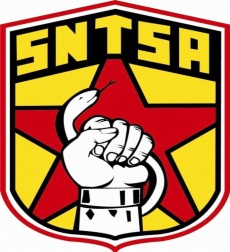 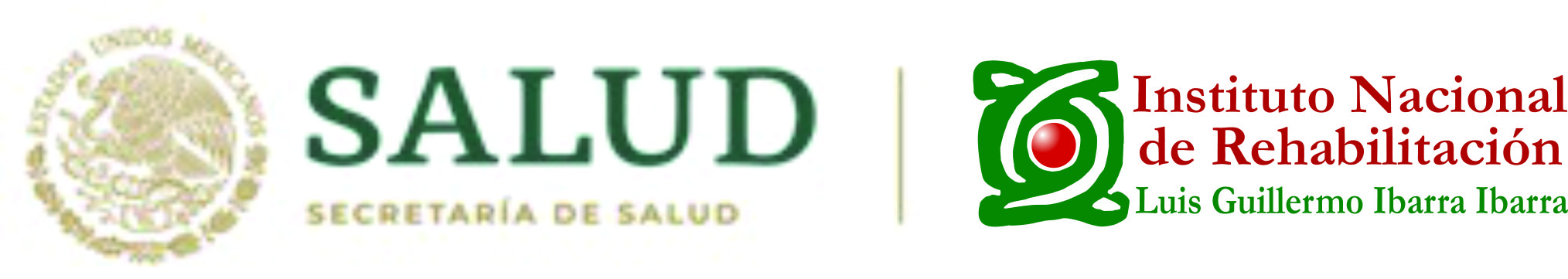 Solicitud para el Estímulo de Asistencia y PermanenciaCiudad de México aLic. Humberto Moheno DiezDirector de Administración delInstituto Nacional de Rehabilitación- LGIIPresenteEl que suscribe:Nombre:R.F.C.:Horario:Área de Adscripción:Con base en el reglamento para Controlar y Estimular al Personal de Base de la Secretaría de Salud, por Asistencia, Puntualidad y Permanencia en el Trabajo:Solicito ser considerado para obtener el Estímulo de Asistencia y Permanencia del periodo correspondiente del 1° de octubre del _____ al 30 de septiembre del _____, de conformidad con el Art. 26, que a la letra dice “Los estímulos económicos por asistencia y permanencia en el trabajo, consistirán en el pago extraordinario de una cantidad de dinero determinada porcentualmente y se otorgarán al trabajador que durante el período comprendido del primero de octubre de un año al treinta de septiembre del año siguiente, asista habitualmente a sus labores y permanezca en su área de adscripción desarrollando sus funciones con la intensidad requerida para elevar la productividad en el servicio público que se presta. Consecuentemente, los permisos llamados días económicos y las licencias a que se refieren las Condiciones, disminuirán el porcentaje para calcular el monto del incentivo económico que en su caso se otorgue”.                                                                                                                                                          Vo. Bo.                      Firma del Trabajador				                Nombre y Firma del  Jefe Inmediato		